PRIRODA I DRUŠTVO Kruženje vode u prirodiOtvori udžbenik na 18. i 19. stranici, prouči tekst i ilustraciju te riješi zadatke. Pogledaj priloženu PPT prezentaciju, ona će ti pomoći u ponavljanju i boljem razumijevanju gradiva. Za domaću zadaću provedi istraživanje na 20.str. u radnoj bilježnici. Drugo istraživanje na 21.str. može provesti tko želi. Istraživanje   ću provjeriti kada se vratimo u školu. U bilježnice precrtaj posljednji slajd i objašnjenja s PPT prezentacije. Tko ne može otvoriti prezentaciju, neka precrta ovu ilustraciju. PLAN PLOČEKruženje vode u prirodi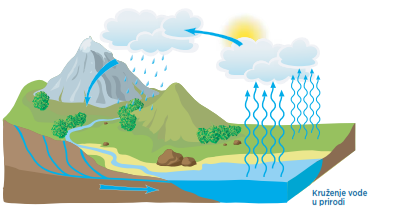 